KĄCIK MATEMATYCZNYMAMO, TATO POBAW SIĘ ZE MNĄ.Dzieci młodsze„Obrazki z figur”– zabawa z kodowaniem. Dziecko siedzi na dywanie, ma obok siebie figury geometryczne i tabliczki do odwzorowania. Dziecko wybiera odpowiedni kolor, wielkość i kształt figur i układa je na właściwe miejsce na kratownicy. Przykładowe tabliczki poniżej. Dzieci starsze                                Połącz działania z ich wynikami.KĄCIK GIMNASTYCZNYMAMO, TATO POĆWICZ ZE MNĄ. „Serduszko dla mamy” – ćwiczenia równowagi. Dziecko stoi na prawej lub lewej nodze.  Na sygnał Rodzica rysuje drugą stopą (wolną) serce przed sobą. Na kolejny sygnał Rodzica następuje zmiana nogi. „Weź książkę z półki” – ćwiczenia tułowia i rąk. Dziecko stoi na dywanie. Na hasło Rodzica – dolna półka – dziecko wykonuje skłon i oburącz sięga po „książkę”, przyciągając ręce do nóg. Na hasło – górna półka – dziecko staje na palcach, próbując dosięgnąć do wysoko położonej „książki” raz prawą, raz lewą ręką.KARTKA Z KALENDARZA- Dzień Flagi Rzeczpospolitej Polskiej- Święto Konstytucji 3 Maja- Święto Mamy i TatyMaj to miesiąc, który ubarwia szaroburą, zimową rzeczywistość w zielone rośliny
 i piękne kwiaty. Coraz dłuższe słoneczne dni zachęcają do spędzania czasu na powietrzu, zapraszają do organizowania wycieczek małych i dużych.  Wszystko razem sprawia, że mamy więcej chęci i energii do życia.Przysłowie na MajW maju jak w gaju.Biel i czerwień - skąd pochodzą kolory flagi Polski?A dlaczego polska flaga jest biało-czerwona? To barwy zaczerpnięte z godła, czyli białego orła na czerwonym tle. Znamy też wierszyk, który wiele wyjaśnia: „Powiewa flaga, gdy wiatr się zerwie, a na tej fladze biel jest i czerwień. Czerwień to miłość, biel to serce czyste - piękne są nasze barwy ojczyste". Flaga – to symbol państwowości. Ukazywanie przynależności narodowej poprzez barwy na fladze jest powszechnie stosowanym kodem między ludźmi na globie ziemskim                                            KĄCIK MUZYCZNYPiosenka „Mamo i tato”Wyruszamy z mamą na wielką wyprawę,
Będzie czasu wiele na wspólną zabawę
REF. Razem z rodzicami chcę poznawać świat
I nieważne wcale, że mam mało lat
Na wycieczkę tato zabierze mnie dzisiaj.
Jedzie z nami mama i siostra Marysia.
REF. Razem z rodzicami...
Czuję się bezpiecznie zawsze z rodzicami,
Jeśli chcesz, zapraszam, zostań razem z nami.
REF. Razem z rodzicami....KĄCIK KULINARNY „Wiem co jem”Śmieszne kanapki- Myszki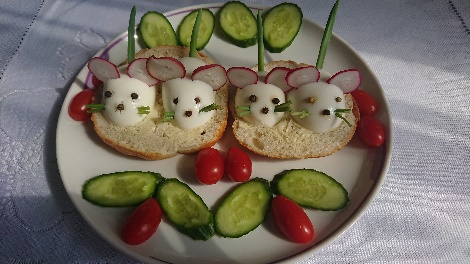 KĄCIK ANGIELSKIIf you’re happy…..- piosenka w języku angielskim 
big book – duża książkasmall book – mała książkajabłko – an apple gruszka – a pear śliwka – a plummama – a mom tata – a dad sioostra – a sister brat – a brotherKĄCIK LOGOPEDYCZNYMAMO, TATO POĆWICZ ZE MNĄ.Dzieci młodsze„Zgadnij, co wydało dźwięk?” – uderzanie pałeczką w szkło, metal, kamień, drewno itp. Toczenie różnych przedmiotów po podłodze / np. piłki, szyszki, kamienia/, rozpoznawanie odgłosu przez dzieci.Dzieci starszeĆwiczenia z paronimami: bułka – półka, domek –Tomek, koza – kosa itp.KĄCIK CZYTELNICZY„Moja rodzina i ja” –  wiersz B. SzelągowskiejMama i tata,
i jeszcze ja!
Babcia i dziadek, chomiki dwa!
Pod jednym dachem w zgodzie mieszkamy
i się wzajemnie bardzo kochamy.
I nikt nikomu nie przypomina,
że najważniejsza w życiu jest rodzina!KĄCIK PLASTYCZNYMAMO, TATO ZRÓB TO ZE MNĄ.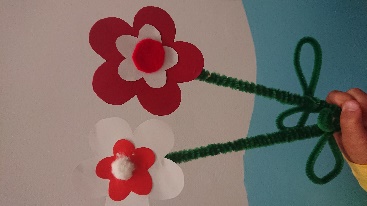 5678910Gazetkę Przedszkolną „Ochotek” redagują nauczyciele Przedszkola Nr 66Pod kierunkiem Pani DyrektorMałgorzaty ŁączykZapraszamy do odwiedzania naszej strony internetowej    p66.przedszkola.net.PlGAZETKA PRZEDSZKOLNA „OCHOTEK” NR 2”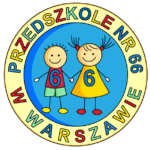 PRZEDSZKOLE NR 66UL. GRÓJECKA 9302-101 WARSZAWATEL; 822 19 48